Разработчик проекта: Правовое управлениеадминистрации города ПятигорскаАдрес: 357500, Ставропольский край, г. Пятигорск,                                                   ПРОЕКТпл. Ленина, 2, каб. 709Адрес электронной почты: pravupr@gmail.comКонтактный телефон: 8 (8793) 33-10-11Срок приема заключения: с 21.06.2021 г. по 28.06.2021 г.  Российская Федерация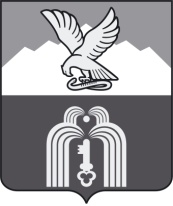 Р Е Ш Е Н И ЕДумы города ПятигорскаСтавропольского краяО внесении изменений в решение Думы города Пятигорска «Об утверждении Положения о порядке назначения и проведения опроса граждан муниципального образования города-курорта Пятигорска»В соответствии с Федеральным законом «Об общих принципах организации местного самоуправления в Российской Федерации», Уставом муниципального образования города-курорта Пятигорска, Дума города ПятигорскаРЕШИЛА:1. Внести в решение Думы города Пятигорска от 17 декабря 2020 года № 56-64 РД «Об утверждении Положения о порядке назначения и проведения опроса граждан муниципального образования города-курорта Пятигорска» следующие изменения:1) подпункт 1 пункта 48 Положения о порядке назначения и проведения опроса граждан муниципального образования города-курорта Пятигорска изложить в следующей редакции:«1) за счет средств бюджета города-курорта Пятигорска – при проведении опроса граждан по инициативе Думы города Пятигорска, Главы города Пятигорска, жителей города-курорта Пятигорска;».2) дополнить Положение о порядке назначения и проведения опроса граждан муниципального образования города-курорта Пятигорска в разделом VI следующего содержания:«VI. Особенности проведения опроса граждан при рассмотрении инициативных проектов.49. Инициативный проект до его внесения в администрацию города Пятигорска подлежит рассмотрению путем опроса граждан. Возможно рассмотрение нескольких инициативных проектов при проведении одного опроса граждан.50. В опросе граждан по вопросу выявления мнения граждан о поддержке инициативного проекта вправе участвовать жители муниципального образования города-курорта Пятигорска или его части, в которых предлагается реализовать инициативный проект, достигшие шестнадцатилетнего возраста (далее - участники опроса).51. Жители города-курорта Пятигорска участвуют в опросе непосредственно.В опросе граждан по вопросу выявления мнения граждан о поддержке инициативного проекта участник опроса имеет право проголосовать не более одного раза по каждому вопросу, содержащемуся в опросе, при этом за один проект должен отдаваться один голос.52. Опрос граждан по вопросу выявления мнения граждан о поддержке инициативного проекта может проводиться по инициативе жителей города-курорта Пятигорска или его части, в которых предлагается реализовать инициативный проект, достигших шестнадцатилетнего возраста.53. Инициатива жителей города-курорта Пятигорска оформляется письменным обращением инициативной группы граждан, предлагающей инициативный проект, и направляется в Думу города Пятигорска для рассмотрения».2. Контроль за исполнением настоящего решения возложить на администрацию города Пятигорска.3. Настоящее решение вступает в силу со дня его официального опубликования.Председатель Думыгорода Пятигорска                                                                                     Л.В.ПохилькоВременно исполняющий полномочияГлавы города Пятигорска					                         А.Ю.Бородаев______________________№____________________ПОЯСНИТЕЛЬНАЯ ЗАПИСКАК РЕШЕНИЮ ДУМЫ ГОРОДА ПЯТИГОРСКА«О ВНЕСЕНИИ ИЗМЕНЕНИЙ В РЕШЕНИЕ ДУМЫ ГОРОДА ПЯТИГОРСКА «ОБ УТВЕРЖДЕНИИ ПОЛОЖЕНИЯ О ПОРЯДКЕ НАЗНАЧЕНИЯ И ПРОВЕДЕНИЯ ОПРОСА ГРАЖДАН МУНИЦИПАЛЬНОГО ОБРАЗОВАНИЯ ГОРОДА-КУРОРТА ПЯТИГОРСКА»Проект решения Думы города Пятигорска разработан в соответствии со статей 26.1 Федерального закона от 6 октября 2003 года № 131-ФЗ «Об общих принципах организации местного самоуправлении в Российской Федерации», статьей 24 Закона Ставропольского края от 2 марта 2005 г. № 12-кз «О местном самоуправлении в Ставропольском крае», статьей 18 Устава муниципального образования города-курорта Пятигорска.В соответствии с подпунктом 7 пункта 3 статьи 28 Устава муниципального образования города-курорта Пятигорска установление порядка назначения и проведения опроса граждан по вопросам местного значения относится к компетенции Думы города Пятигорска.С 01.01.2021 вступили в силу изменения в Федеральный закон от 6 октября 2003 года № 131-ФЗ «Об общих принципах организации местного самоуправлении в Российской Федерации».Согласно указанным изменениям в целях реализации мероприятий, имеющих приоритетное значение для жителей муниципального образования или его части, по решению вопросов местного значения или иных вопросов, право решения которых предоставлено органам местного самоуправления, в местную администрацию может быть внесен инициативный проект.Выявление мнения граждан по вопросу о поддержке инициативного проекта возможно, в том числе, путем опроса граждан. Указанная возможность должна быть предусмотрена нормативным правовым актом представительного органа муниципального образования.Согласно части 2 статьи 24 Закона Ставропольского края от 2 марта 2005 г. № 12-кз «О местном самоуправлении в Ставропольском крае» в опросе граждан по вопросу выявления мнения граждан о поддержке инициативного проекта вправе участвовать жители муниципального образования или его части, в которых предлагается реализовать инициативный проект, достигшие шестнадцатилетнего возраста.Пунктом 1 части 31 Закона Ставропольского края от 2 марта 2005 г. № 12-кз «О местном самоуправлении в Ставропольском крае» предусмотрено, что финансирование мероприятий, связанных с подготовкой и проведением опроса граждан, при проведении опроса граждан по инициативе жителей муниципального образования осуществляется за счет средств местного бюджета.Временно исполняющий полномочияГлавы города Пятигорска                                                                         А.Ю.Бородаев